МУНИЦИПАЛЬНЫЙ КОМИТЕТ 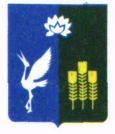 КРАСНОКУТСКОГО СЕЛЬСКОГО ПОСЕЛЕНИЯСПАССКОГО МУНИЦИПАЛЬНОГО РАЙОНА ПРИМОРСКОГО КРАЯ       РЕШЕНИЕ«О представлении сведений о доходах, расходах, об имуществе и обязательствах имущественного характера за отчетный период с 1 января по 31 декабря 2019 года»В связи с реализацией на территории Российской Федерации комплекса ограничительных и иных мероприятий, направленных на обеспечение санитарно-эпидемиологического благополучия населения в связи с распространением новой коронавирусной инфекции, руководствуясь Федеральными законами от 06.10.2003 № 131-ФЗ «Об общих принципах организации местного самоуправления в Российской Федерации», от 25.12.2008 № 273-ФЗ «О противодействии коррупции», Указом Президента Российской Федерации от 17.04.2020 № 272 «О представлении сведений о доходах, расходах, об имуществе и обязательствах имущественного характера за отчетный период с 1 января по 31 декабря 2019 г.», уставом Краснокутского сельского поселения, муниципальный комитет Краснокутского сельского поселения             Решил:            1. Установить, что сведения о доходах, расходах, об имуществе и обязательствах имущественного характера за отчетный период с 1 января по 31 декабря 2019 г., срок подачи которых предусмотрен Решение муниципального комитета от 12.10.2018 года № 45 муниципальными служащими администрации Краснокутского сельского поселения представляются до 1 августа 2020 г. включительно.2. Настоящее решение вступает в силу со дня опубликования (обнародования) в газете «Горизонт» и подлежит размещению на официальном сайте краснокутское.рф администрации Краснокутского сельского поселения Спасского муниципального района Приморского края.Глава Краснокутского 	А.Б. Петриченкосельского поселения«12»  мая 2020 г.                с. Красный Кут                            № 20